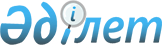 О внесений изменений и дополнений в решение Аральского районного маслихата от 27 декабря 2010 года N 194 "О районном бюджете на 2011-2013 годы"
					
			Утративший силу
			
			
		
					Решение Аральского районного маслихата Кызылординской области от 14 декабря 2011 года N 244. Зарегистрировано Департаментом юстиции Кызылординской области 22 декабря 2011 года N 10-3-193. Утратило силу решением Аральского районного маслихата Кызылординской области от 13 января 2012 года N 254

      Сноска. Утратило силу решением Аральского районного маслихата Кызылординской области от 13.01.2012 N 254.



      В соответствии с Бюджетным кодексом Республики Казахстан от 4 декабря 2008 года, подпунктом 1) пункта 1 статьи 6 Закона Республики Казахстан от 23 января 2001 года "О местном государственном управлении и самоуправлении в Республике Казахстан" Аральский районный маслихат РЕШИЛИ:

      1. 

Внести в решение Аральского районного маслихата от 27 декабря 2010 года N 194 "О районном бюджете на 2011-2013 годы" (зарегистрировано в реестре государственной регистрации нормативных-правовых актов за номером 10-3-175, опубликовано в районной газете "Толқын" от 19 января 2011 года N 5-8) следующие изменения и дополнения:



      в пункте 1:



      в подпункте 1)



      цифры "6 178 450" заменить цифрами "6 251 952";



      цифры "5 177 758" заменить цифрами "5 251 260";



      в подпункте 2)



      цифры "6 508 707" заменить цифрами "6 508 709"



      в подпункте 5)



      цифры "-377 845" заменить цифрами "-238 942"



      в подпункте 6)



      цифры "377 845" заменить цифрами "238 942"



      Приложение 1 к указанному решению изложить в редакции согласно приложению к настоящему решению.

      2. 

Настоящее решение вводится в действие с 1 января 2011 года.

 

  

Бюджет района на 2011 год

      тыс. тенге

 

 
					© 2012. РГП на ПХВ «Институт законодательства и правовой информации Республики Казахстан» Министерства юстиции Республики Казахстан
				

      Председатель внеочередной

      сороковой сессии

      Аральского районного маслихатаМ. Балманов

      Секретарь Аральского

      районного маслихатаА. Ауезов

Приложение 1

к решению внеочередной

сороковой сессии Аральского

районного маслихата

от "14" декабря 2011 года N 244

Приложение

1к решению внеочередной

тридцать первой сессии Аральского

районного маслихата

от "27" декабря 2010 года N 194

Категория

 

Категория

 

Категория

 

Категория

 

Категория

 

Категория

 

Категория

 

Категория

 Сумма на 2011 год

 Класс

 Класс

 Класс

 Класс

 Класс

 Класс

 Класс

 Сумма на 2011 год

 Подкласс

 Подкласс

 Подкласс

 Подкласс

 Подкласс

 Сумма на 2011 год

 Наименование

 Наименование

 Наименование

 Наименование

 Сумма на 2011 год

 

1

 2

 2

 3

 4

 4

 4

 4

 5

 1.Доходы

 1.Доходы

 1.Доходы

 1.Доходы

 6251952

 

1

 Налоговые поступления

 Налоговые поступления

 Налоговые поступления

 Налоговые поступления

 949680

 01

 01

 Подоходный налог

 Подоходный налог

 Подоходный налог

 Подоходный налог

 289325

 2

 Индивидуальный подоходный налог

 Индивидуальный подоходный налог

 Индивидуальный подоходный налог

 Индивидуальный подоходный налог

 289325

 03

 03

 Социальный налог

 Социальный налог

 Социальный налог

 Социальный налог

 225368

 1

 Социальный налог

 Социальный налог

 Социальный налог

 Социальный налог

 225368

 04

 04

 Налоги на собственность 

 Налоги на собственность 

 Налоги на собственность 

 Налоги на собственность 

 410399

 1

 Налоги на имущество 

 Налоги на имущество 

 Налоги на имущество 

 Налоги на имущество 

 362900

 3

 Земельный налог

 Земельный налог

 Земельный налог

 Земельный налог

 7499

 4

 Налог на транспортные средства 

 Налог на транспортные средства 

 Налог на транспортные средства 

 Налог на транспортные средства 

 39400

 5

 Единый земельный налог

 Единый земельный налог

 Единый земельный налог

 Единый земельный налог

 600

 05

 05

 Внутренние налоги на товары, работы и услуги

 Внутренние налоги на товары, работы и услуги

 Внутренние налоги на товары, работы и услуги

 Внутренние налоги на товары, работы и услуги

 20545

 2

 Акцизы

 Акцизы

 Акцизы

 Акцизы

 6025

 3

 Поступления за использование природных и других ресурсов 

 Поступления за использование природных и других ресурсов 

 Поступления за использование природных и других ресурсов 

 Поступления за использование природных и других ресурсов 

 5800

 4

 Сборы за ведение предпринимательской и профессиональной деятельности

 Сборы за ведение предпринимательской и профессиональной деятельности

 Сборы за ведение предпринимательской и профессиональной деятельности

 Сборы за ведение предпринимательской и профессиональной деятельности

 7020

 5

 Налог на игорный бизнес 

 Налог на игорный бизнес 

 Налог на игорный бизнес 

 Налог на игорный бизнес 

 1700

 08

 08

 Обязательные платежи, взимаемые за совершение юридически значимых действий и (или) выдачу документов уполномоченными на то государственными органами или должностными лицами

 Обязательные платежи, взимаемые за совершение юридически значимых действий и (или) выдачу документов уполномоченными на то государственными органами или должностными лицами

 Обязательные платежи, взимаемые за совершение юридически значимых действий и (или) выдачу документов уполномоченными на то государственными органами или должностными лицами

 Обязательные платежи, взимаемые за совершение юридически значимых действий и (или) выдачу документов уполномоченными на то государственными органами или должностными лицами

 4043

 1

 Государственная пошлина 

 Государственная пошлина 

 Государственная пошлина 

 Государственная пошлина 

 4043

 

2

 Неналоговые поступления 

 Неналоговые поступления 

 Неналоговые поступления 

 Неналоговые поступления 

 8253

 01

 01

 Доходы от государственной собственности 

 Доходы от государственной собственности 

 Доходы от государственной собственности 

 Доходы от государственной собственности 

 1318

 1

 Поступления части чистого дохода государственных предприятий 

 Поступления части чистого дохода государственных предприятий 

 Поступления части чистого дохода государственных предприятий 

 Поступления части чистого дохода государственных предприятий 

 368

 5

 Доходы от аренды имущества,находящегося в государственной собственности 

 Доходы от аренды имущества,находящегося в государственной собственности 

 Доходы от аренды имущества,находящегося в государственной собственности 

 Доходы от аренды имущества,находящегося в государственной собственности 

 950

 04

 04

 Штрафы, пени, санкции, взыскания, налагаемые государственными учреждениями, финансируемыми из государственного бюджета, а также содержащимися и финансируемыми из бюджета (сметы расходов) Национального Банка Республики Казахстан 

 Штрафы, пени, санкции, взыскания, налагаемые государственными учреждениями, финансируемыми из государственного бюджета, а также содержащимися и финансируемыми из бюджета (сметы расходов) Национального Банка Республики Казахстан 

 Штрафы, пени, санкции, взыскания, налагаемые государственными учреждениями, финансируемыми из государственного бюджета, а также содержащимися и финансируемыми из бюджета (сметы расходов) Национального Банка Республики Казахстан 

 Штрафы, пени, санкции, взыскания, налагаемые государственными учреждениями, финансируемыми из государственного бюджета, а также содержащимися и финансируемыми из бюджета (сметы расходов) Национального Банка Республики Казахстан 

 100

 1

 Штрафы, пени, санкции, взыскания, налагаемые государственными учреждениями, финансируемыми из государственного бюджета, а также содержащимися и финансируемыми из бюджета (сметы расходов) Национального Банка Республики Казахстан, за исключением поступлений от организаций нефтяного сектора 

 Штрафы, пени, санкции, взыскания, налагаемые государственными учреждениями, финансируемыми из государственного бюджета, а также содержащимися и финансируемыми из бюджета (сметы расходов) Национального Банка Республики Казахстан, за исключением поступлений от организаций нефтяного сектора 

 Штрафы, пени, санкции, взыскания, налагаемые государственными учреждениями, финансируемыми из государственного бюджета, а также содержащимися и финансируемыми из бюджета (сметы расходов) Национального Банка Республики Казахстан, за исключением поступлений от организаций нефтяного сектора 

 Штрафы, пени, санкции, взыскания, налагаемые государственными учреждениями, финансируемыми из государственного бюджета, а также содержащимися и финансируемыми из бюджета (сметы расходов) Национального Банка Республики Казахстан, за исключением поступлений от организаций нефтяного сектора 

 100

 06

 06

 Прочие неналоговые поступления 

 Прочие неналоговые поступления 

 Прочие неналоговые поступления 

 Прочие неналоговые поступления 

 6835

 1

 Прочие неналоговые поступления 

 Прочие неналоговые поступления 

 Прочие неналоговые поступления 

 Прочие неналоговые поступления 

 6835

 

3

 Поступления от продажи основного капитала 

 Поступления от продажи основного капитала 

 Поступления от продажи основного капитала 

 Поступления от продажи основного капитала 

 42759

 03

 03

 Продажа земли и нематериальных активов

 Продажа земли и нематериальных активов

 Продажа земли и нематериальных активов

 Продажа земли и нематериальных активов

 42759

 1

 Продажа земли 

 Продажа земли 

 Продажа земли 

 Продажа земли 

 21506

 2

 Продажа нематериальных активов

 Продажа нематериальных активов

 Продажа нематериальных активов

 Продажа нематериальных активов

 21253

 

4

 Поступления трансфертов

 Поступления трансфертов

 Поступления трансфертов

 Поступления трансфертов

 5251260

 02

 02

 Трансферты из вышестоящих органов государственного управления 

 Трансферты из вышестоящих органов государственного управления 

 Трансферты из вышестоящих органов государственного управления 

 Трансферты из вышестоящих органов государственного управления 

 5251260

 2

 Трансферты из областного бюджета 

 Трансферты из областного бюджета 

 Трансферты из областного бюджета 

 Трансферты из областного бюджета 

 5251260

 

Функциональная группа

 

Функциональная группа

 

Функциональная группа

 

Функциональная группа

 

Функциональная группа

 

Функциональная группа

 

Функциональная группа

 2011 г

 2011 г

 Администратор бюджетных программ

 Администратор бюджетных программ

 Администратор бюджетных программ

 Администратор бюджетных программ

 Администратор бюджетных программ

 2011 г

 2011 г

 Программа

 Программа

 2011 г

 2011 г

 Наименование

 2011 г

 2011 г

 2.Затраты

 6508709

 6508709

 

01

 

01

 Государственные услуги общего характера

 408873

 408873

 Представительные, исполнительные и другие органы, выполняющие общие функции государственного управления

 374151

 374151

 112

 112

 112

 Аппарат маслихата района (города областного значения)

 22244

 22244

 001

 Услуги по обеспечению деятельности маслихата района (города областного значения)

 22244

 22244

 122

 122

 122

 Аппарат акима района (города областного значения)

 101899

 101899

 001

 Услуги по обеспечению деятельности акима района (города областного значения)

 77300

 77300

 003

 Капитальные расходы государственных органов

 24599

 24599

 123

 123

 123

 Аппарат акима района в городе, города районного значения, поселка, аула (села), аульного (сельского) округа

 250008

 250008

 001

 Услуги по обеспечению деятельности акима района в городе, города районного значения, поселка, аула (села), аульного (сельского) округа

 234061

 234061

 022

 Капитальные расходы государственных органов

 15947

 15947

 Финансовая деятельность

 15832

 15832

 452

 452

 452

 Отдел финансов района (города областного значения)

 15832

 15832

 001

 Услуги по реализации государственной политики в области исполнения бюджета района (города областного значения) и управления коммунальной собственностью района (города областного значения)

 15412

 15412

 011

 Учет, хранение, оценка и реализация имущества, поступившего в коммунальную собственность

 150

 150

 018

 Капитальные расходы государственных органов

 270

 270

 Планирование и статистическая деятельность

 18890

 18890

 453

 453

 453

 Отдел экономики и бюджетного планирования района (города областного значения)

 18890

 18890

 001

 Услуги по реализации государственной политики в области формирования и развития экономической политики, системы государственного планирования и управления района (города областного значения)

 18890

 18890

 

02

 

02

 Оборона

 3490

 3490

 Военные нужды

 3490

 3490

 122

 122

 122

 Аппарат акима района (города областного значения)

 3490

 3490

 005

 Мероприятия в рамках исполнения всеобщей воинской обязанности

 3490

 3490

 Организация работы по чрезвычайным ситуациям

 0

 0

 122

 122

 122

 Аппарат акима района (города областного значения)

 0

 0

 006

 Предупреждение и ликвидация чрезвычайных ситуаций масштаба района (города областного значения)

 

03

 

03

 Общественный порядок, безопасность, правовая, судебная, уголовно-исполнительная деятельность

 1600

 1600

 Правоохранительная деятельность

 1600

 1600

 458

 458

 458

 Отдел жилищно-коммунального хозяйства, пассажирского транспорта и автомобильных дорог района (города областного значения)

 1600

 1600

 021

 Обеспечение безопасности дорожного движения в населенных пунктах

 1600

 1600

 

04

 

04

 Образование

 4351272

 4351272

 Дошкольное воспитание и обучение

 411416

 411416

 464

 464

 464

 Отдел образования района (города областного значения)

 411416

 411416

 009

 Обеспечение деятельности организаций дошкольного воспитания и обучения

 411416

 411416

 Начальное общее, основное общее, среднее общее образование

 3433401

 3433401

 123

 123

 123

 Аппарат акима района в городе, города районного значения, поселка, аула (села), аульного (сельского) округа

 433

 433

 005

 Организация бесплатного подвоза учащихся до школы и обратно в аульной (сельской) местности

 433

 433

 464

 464

 464

 Отдел образования района (города областного значения)

 3432968

 3432968

 003

 Общеобразовательное обучение

 3353610

 3353610

 006

 Дополнительное образование для детей

 79358

 79358

 Прочие услуги в области образования

 506455

 506455

 464

 464

 464

 Отдел образования района (города областного значения)

 82820

 82820

 001

 Услуги по реализации государственной политики на местном уровне в области образования 

 20702

 20702

 005

 Приобретение и доставка учебников, учебно-методических комплексов для государственных учреждений образования района (города областного значения)

 20586

 20586

 007

 Проведение школьных олимпиад, внешкольных мероприятий и конкурсов районного (городского) масштаба

 626

 626

 012

 Капитальные расходы государственных органов

 500

 500

 015

 Ежемесячные выплаты денежных средств опекунам (попечителям) на содержание ребенка сироты (детей-сирот), и ребенка (детей), оставшегося без попечения родителей

 8915

 8915

 020

 Обеспечение оборудованием, программным обеспечением детей-инвалидов, обучающихся на дому

 8586

 8586

 021

 Увеличение размера доплаты за квалификационную категорию учителям школ и воспитателям дошкольных организаций образования

 22905

 22905

 467

 467

 467

 Отдел строительства района (города областного значения)

 423635

 423635

 037

 Строительство и реконструкция объектов образования 

 423635

 423635

 

05

 

05

 Здравоохранение

 774

 774

 Прочие услуги в области здравоохранения

 774

 774

 123

 123

 123

 Аппарат акима района в городе, города районного значения, поселка, аула (села), аульного (сельского) округа

 774

 774

 002

 Организация в экстренных случаях доставки тяжелобольных людей до ближайшей организации здравоохранения, оказывающей врачебную помощь

 774

 774

 

06

 

06

 Социальная помощь и социальное обеспечение

 411609

 411609

 Социальная помощь

 358163

 358163

 451

 451

 451

 Отдел занятости и социальных программ района (города областного значения)

 358163

 358163

 002

 Программа занятости

 51104

 51104

 003

 Оказание ритуальных услуг по захоронению умерших Героев Советского Союза, "Халық Қаһарманы", Героев Социалистического труда, награжденных Орденом Славы трех степеней и орденом "Отан" из числа участников и инвалидов войны

 19

 19

 004

 Оказание социальной помощи на приобретение топлива специалистам здравоохранения, образования, социального обеспечения, культуры и спорта в сельской местности в соответствии с законодательством Республики Казахстан

 8593

 8593

 005

 Государственная адресная социальная помощь

 21949

 21949

 006

 Жилищная помощь

 30601

 30601

 007

 Социальная помощь отдельным категориям нуждающихся граждан по решениям местных представительных органов

 48338

 48338

 009

 Социальная поддержка граждан, награжденных от 26 июля 1999 года орденами "Отан", "Даңқ", удостоенных высокого звания "Халық қаһарманы", почетных званий республики

 310

 310

 010

 Материальное обеспечение детей-инвалидов, воспитывающихся и обучающихся на дому

 2527

 2527

 014

 Оказание социальной помощи нуждающимся гражданам на дому

 29678

 29678

 016

 Государственные пособия на детей до 18 лет

 137182

 137182

 017

 Обеспечение нуждающихся инвалидов обязательными гигиеническими средствами и предоставление услуг специалистами жестового языка, индивидуальными помощниками в соответствии с индивидуальной программой реабилитации инвалида

 16364

 16364

 023

 Обеспечение деятельности центров занятости

 11498

 11498

 Прочие услуги в области социальной помощи и социального обеспечения

 53446

 53446

 451

 451

 451

 Отдел занятости и социальных программ района (города областного значения)

 53446

 53446

 001

 Услуги по реализации государственной политики на местном уровне в области обеспечения занятости и реализации социальных программ для населения

 32150

 32150

 011

 Оплата услуг по зачислению, выплате и доставке пособий и других социальных выплат

 2336

 2336

 021

 Капитальные расходы государственных органов

 18960

 18960

 

07

 

07

 Жилищно-коммунальное хозяйство

 406461

 406461

 Жилищное хозяйство

 203614

 203614

 458

 458

 458

 Отдел жилищно-коммунального хозяйства, пассажирского транспорта и автомобильных дорог района (города областного значения)

 3885

 3885

 004

 Обеспечение жильем отдельных категорий граждан

 3885

 3885

 467

 467

 467

 Отдел строительства района (города областного значения)

 199729

 199729

 003

 Строительство и (или) приобретение жилья государственного коммунального жилищного фонда

 121729

 121729

 004

 Развитие, обустройство и (или) приобретение инженерно-коммуникационной инфраструктуры

 57000

 57000

 022

 Развитие инженерно-коммуникационной инфраструктуры в рамках Программы занятости 2020

 21000

 21000

 Коммунальное хозяйство

 44585

 44585

 458

 458

 458

 Отдел жилищно-коммунального хозяйства, пассажирского транспорта и автомобильных дорог района (города областного значения)

 14385

 14385

 012

 Функционирование системы водоснабжения и водоотведения

 1185

 1185

 029

 Развитие системы водоснабжения

 13200

 13200

 467

 467

 467

 Отдел строительства района (города областного значения)

 30200

 30200

 005

 Развитие коммунального хозяйства

 30200

 30200

 Благоустройство населенных пунктов

 158262

 158262

 123

 123

 123

 Аппарат акима района в городе, города районного значения, поселка, аула (села), аульного (сельского) округа

 45355

 45355

 008

 Освещение улиц населенных пунктов

 17975

 17975

 009

 Обеспечение санитарии населенных пунктов

 16680

 16680

 011

 Благоустройство и озеленение населенных пунктов

 10700

 10700

 458

 458

 458

 Отдел жилищно-коммунального хозяйства, пассажирского транспорта и автомобильных дорог района (города областного значения)

 112907

 112907

 018

 Благоустройство и озеленение населенных пунктов

 112907

 112907

 

08

 

08

 Культура, спорт, туризм и информационное пространство

 335159

 335159

 Деятельность в области культуры

 157635

 157635

 455

 455

 455

 Отдел культуры и развития языков района (города областного значения)

 157635

 157635

 003

 Поддержка культурно-досуговой работы

 157635

 157635

 Спорт

 68575

 68575

 465

 465

 465

 Отдел физической культуры и спорта района (города областного значения)

 23575

 23575

 005

 Развитие массового спорта и национальных видов спорта 

 16649

 16649

 006

 Проведение спортивных соревнований на районном (города областного значения) уровне

 6926

 6926

 467

 467

 467

 Отдел строительства района (города областного значения)

 45000

 45000

 008

 Развитие объектов спорта и туризма

 45000

 45000

 Информационное пространство

 77358

 77358

 455

 455

 455

 Отдел культуры и развития языков района (города областного значения)

 67535

 67535

 006

 Функционирование районных (городских) библиотек

 66195

 66195

 007

 Развитие государственного языка и других языков народа Казахстана

 1340

 1340

 456

 456

 456

 Отдел внутренней политики района (города областного значения)

 9823

 9823

 002

 Услуги по проведению государственной информационной политики через газеты и журналы 

 7135

 7135

 005

 Услуги по проведению государственной информационной политики через телерадиовещание

 2688

 2688

 Прочие услуги по организации культуры, спорта, туризма и информационного пространства

 31591

 31591

 455

 455

 455

 Отдел культуры и развития языков района (города областного значения)

 10440

 10440

 001

 Услуги по реализации государственной политики на местном уровне в области развития языков и культуры

 10440

 10440

 456

 456

 456

 Отдел внутренней политики района (города областного значения)

 12336

 12336

 001

 Услуги по реализации государственной политики на местном уровне в области информации, укрепления государственности и формирования социального оптимизма граждан

 10996

 10996

 003

 Реализация региональных программ в сфере молодежной политики

 1340

 1340

 465

 465

 465

 Отдел физической культуры и спорта района (города областного значения)

 8815

 8815

 001

 Услуги по реализации государственной политики на местном уровне в сфере физической культуры и спорта

 8665

 8665

 004

 Капитальные расходы государственных органов

 150

 150

 

10

 

10

 Сельское, водное, лесное, рыбное хозяйство, особо охраняемые природные территории, охрана окружающей среды и животного мира, земельные отношения

 108195

 108195

 Сельское хозяйство

 33775

 33775

 462

 462

 462

 Отдел сельского хозяйства района (города областного значения)

 18781

 18781

 001

 Услуги по реализации государственной политики на местном уровне в сфере сельского хозяйства

 11550

 11550

 099

 Реализация мер социальной поддержки специалистов социальной сферы сельских населенных пунктов за счет целевых трансфертов из республиканского бюджета

 7231

 7231

 467

 467

 467

 Отдел строительства района (города областного значения)

 465

 465

 010

 Развитие объектов сельского хозяйства

 465

 465

 473

 473

 473

 Отдел ветеринарии района (города областного значения)

 14529

 14529

 001

 Услуги по реализации государственной политики на местном уровне в сфере ветеринарии

 10861

 10861

 006

 Организация санитарного убоя больных животных

 1690

 1690

 007

 Организация отлова и уничтожения бродячих собак и кошек

 1978

 1978

 Водное хозяйство

 16000

 16000

 467

 467

 467

 Отдел строительства района (города областного значения)

 16000

 16000

 012

 Развитие объектов водного хозяйства

 16000

 16000

 Земельные отношения

 9664

 9664

 463

 463

 463

 Отдел земельных отношений района (города областного значения)

 9664

 9664

 001

 Услуги по реализации государственной политики в области регулирования земельных отношений на территории района (города областного значения)

 9404

 9404

 007

 Капитальные расходы государственных органов

 260

 260

 Прочие услуги в области сельского, водного, лесного, рыбного хозяйства, охраны окружающей среды и земельных отношений

 48756

 48756

 473

 473

 473

 Отдел ветеринарии района (города областного значения)

 48756

 48756

 011

 Проведение противоэпизоотических мероприятий

 48756

 48756

 

11

 

11

 Промышленность, архитектурная, градостроительная и строительная деятельность

 17855

 17855

 Архитектурная, градостроительная и строительная деятельность

 17855

 17855

 467

 467

 467

 Отдел строительства района (города областного значения)

 9251

 9251

 001

 Услуги по реализации государственной политики на местном уровне в области строительства

 9251

 9251

 468

 468

 468

 Отдел архитектуры и градостроительства района (города областного значения)

 8604

 8604

 001

 Услуги по реализации государственной политики в области архитектуры и градостроительства на местном уровне 

 8604

 8604

 

12

 

12

 Транспорт и коммуникации

 385714

 385714

 Автомобильный транспорт

 385714

 385714

 458

 458

 458

 Отдел жилищно-коммунального хозяйства, пассажирского транспорта и автомобильных дорог района (города областного значения)

 385714

 385714

 022

 Развитие транспортной инфраструктуры

 165458

 165458

 023

 Обеспечение функционирования автомобильных дорог

 220256

 220256

 

13

 

13

 Прочие

 30756

 30756

 Регулирование экономической деятельности

 8375

 8375

 469

 469

 469

 Отдел предпринимательства района (города областного значения)

 8375

 8375

 001

 Услуги по реализации государственной политики на местном уровне в области развития предпринимательства и промышленности 

 8119

 8119

 003

 Поддержка предпринимательской деятельности

 256

 256

 Прочие

 22381

 22381

 451

 451

 451

 Отдел занятости и социальных программ района (города областного значения)

 10920

 10920

 022

 Поддержка частного предпринимательства в рамках программы "Дорожная карта бизнеса-2020"

 10920

 10920

 452

 452

 452

 Отдел финансов района (города областного значения)

 3247

 3247

 012

 Резерв местного исполнительного органа района (города областного значения) 

 3247

 3247

 458

 458

 458

 Отдел жилищно-коммунального хозяйства, пассажирского транспорта и автомобильных дорог района (города областного значения)

 8214

 8214

 001

 Услуги по реализации государственной политики на местном уровне в области жилищно-коммунального хозяйства, пассажирского транспорта и автомобильных дорог 

 8214

 8214

 

14

 

14

 Обслуживание долга

 2

 2

 Обслуживание долга

 2

 2

 452

 452

 452

 Отдел финансов района (города областного значения)

 2

 2

 013

 Обслуживание долга местных исполнительных органов по выплате вознаграждений и иных платежей по займам из областного бюджета

 2

 2

 

15

 

15

 Трансферты

 46949

 46949

 Трансферты

 46949

 46949

 452

 452

 452

 Отдел финансов района (города областного значения)

 46949

 46949

 006

 Возврат неиспользованных (недоиспользованных) целевых трансфертов

 44933

 44933

 024

 Целевые текущие трансферты в вышестоящие бюджеты в связи с передачей функций государственных органов из нижестоящего уровня государственного управления в вышестоящий

 2016

 2016

 3.Чистое бюджетное кредитование

 82571

 82571

 Бюджетные кредиты

 87546

 87546

 

10

 

10

 Сельское, водное, лесное, рыбное хозяйство, особо охраняемые природные территории, охрана окружающей среды и животного мира, земельные отношения

 87546

 87546

 Сельское хозяйство

 87546

 87546

 462

 462

 462

 Отдел сельского хозяйства района (города областного значения)

 87546

 87546

 008

 Бюджетные кредиты для реализации мер социальной поддержки специалистов социальной сферы населенных пунктов

 

5

 

5

 Погашение бюджетных кредитов

 4975

 4975

 01

 01

 01

 Погашение бюджетных кредитов

 4975

 4975

 1

 Погашение бюджетных кредитов, выданных из государственного бюджета

 4975

 4975

 4. Сальдо по операциям с финансовыми активами

 0

 0

 5. Дефицит (профицит) бюджета 

 -377845

 -377845

 6. Финансирование дефицита (использование профицита) бюджета

 377845

 377845

 

7

 

7

 Поступления займов

 161046

 161046

 Внутренние государственные займы

 161046

 161046

 2

 2

 2

 Договоры займа

 161046

 161046

 03

 Займы получаемые местным исполнительным органом района (города областного значения)

 161046

 161046

 

16

 

16

 Погашение займов

 143878

 143878

 Погашение займов

 143878

 143878

 452

 452

 452

 Отдел финансов района (города областного значения)

 143878

 143878

 008

 Погашение долга местного исполнительного органа перед вышестоящим бюджетом

 78475

 78475

 021

 Возврат неиспользованных бюджетных кредитов, выданных из местного бюджета

 65403

 65403

 

8

 

8

 Используемые остатки бюджетных средств

 280319

 280319

 01

 01

 01

 Остатки бюджетных средств

 280319

 280319

 1

 Свободные остатки бюджетных средств

 325252

 325252

 